Dieses Formular bitte ausgefüllt an die schicken: cris.team.services@gmail.com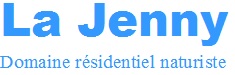 Die Autokennzeichen werden von der SCI freigeschaltetName der Chaletbesitzers : ________      _Chaletnummer : ________________AUFENTHALT: vom  ___________                bis zum  _____________AUTOKENNZEICHEN :   ____________   ____________PLZ : _______   Wohnort:  _________     Land: _________Clubkarte :Die Clubkarte muss für jeden Aufenthalt/Person (ab 3 Jahre) von mehr als zwei Nächten, in der Zeit in der die Animation geöffnet ist, bezahlt werden. Die ersten zwei Nächte sind gebührenfrei.Der Chaleteigentümer erhält die Rechnung per E-Mail und muss vor der Ankunft seiner Gäste die Gesamtsumme an die CHRIS TEAM SERVICES bezahlen.___   Der Eigentümer ist verpflichtet, seinen Gästen die Naturistencharta sowie die Dorf- und Schwimmbadordnung von La Jenny zu übergeben. Der Eigentümer garantiert die Einhaltung dieser Regeln von Seiten seiner Gäste.  ___  Der Eigentümer versichert ehrenwörtlich die Richtigkeit der vorstehenden Angaben. Datum und Unterschrift des Eigentümers	E-Mail des Eigentümers __________	___________*Alle Angaben werden vertraulich behandelt. Die Société CHRIS TEAM SERVICES benutzt sie nur im Rahmen der Gästeregistrierung.NAMEVORNAMEAlter_______________________________________________________________